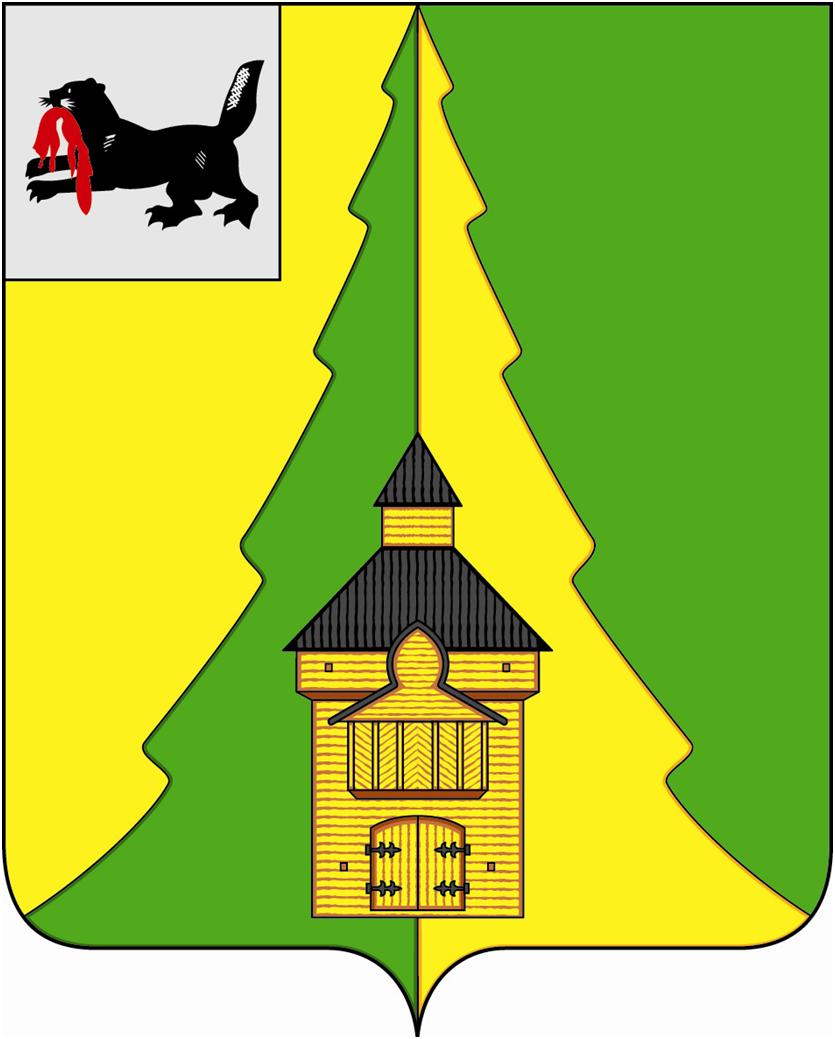 Российская ФедерацияИркутская областьНижнеилимский муниципальный районАДМИНИСТРАЦИЯПОСТАНОВЛЕНИЕОт «27» октября 2020 г. № 909г. Железногорск-Илимский	В целях необходимости предоставления транспортных средств учреждениям здравоохранения Иркутской области в период режима функционирования повышенной готовности на территории Нижнеилимского района в связи с распространением новой коронавирусной инфекции (COVID-19), руководствуясь законом Иркутской области от 5 марта 2010 года N 4-ОЗ «Об отдельных вопросах здравоохранения в Иркутской области», ст. 47 Устава муниципального образования «Нижнеилимский район», администрация Нижнеилимского муниципального районаПОСТАНОВЛЯЕТ:Внести следующие изменения в постановление администрации Нижнеилимского муниципального района от 14.10.2020 года № 872 «О режиме функционирования повышенной готовности на территории Нижнеилимского муниципального района»:Преамбулу к указанному постановлению читать в следующей редакции:« В соответствии с Федеральным законом от 21 декабря 1994 года № 68-ФЗ «О защите населения и территорий от чрезвычайных ситуаций природного и техногенного характера», Положением о единой государственной системе предупреждения и ликвидации чрезвычайных ситуаций, утвержденным постановлением Правительства Российской Федерации от 30 декабря 2003 года № 794 и Указом Губернатора Иркутской области от 12 октября 2020 года № 279-уг «О режиме функционирования повышенной готовности для территориальной подсистемы Иркутской области единой государственной системы предупреждения и ликвидации чрезвычайных ситуаций», законом Иркутской области от 5 марта 2010 года N 4-ОЗ «Об отдельных вопросах здравоохранения в Иркутской области», руководствуясь ст. 47 Устава муниципального образования «Нижнеилимский район», администрация Нижнеилимского муниципального района».Основную часть постановления дополнить пунктом 4.1. следующего содержания:«4.1. Муниципальному казенному учреждению «Центр технического сопровождения и бухгалтерского учета» (Ронжиной Н.М.) в целях содействия ОГБУЗ «Железногорская районная больница» оказанию неотложной помощи пациентам выделить автотранспортное средство с водителем в распоряжение ОГБУЗ «ЖРБ».Настоящее постановление подлежит опубликованию в периодическом печатном издании «Вестник Думы и администрации Нижнеилимского муниципального района» и на официальном сайте муниципального образования «Нижнеилимский район».Контроль за исполнением данного постановления оставляю за собой.Мэр района						М.С. РомановРассылка: в дело – 2, ГО и ЧС, заместителям мэра, МКУ «Центр», ОГБУЗ «ЖРБ», ОСЭР, ЕДДС.31818 О.Н. Данилова «О внесении изменений в постановление администрации Нижнеилимского муниципального района от 14.10.2020 года № 872 «О режиме функционирования повышенной готовности на территории Нижнеилимского муниципального района»